Об участии во Всероссийском рейтингеС целью оценки эффективности функционирования систем управления охраной труда в организациях среднего и малого бизнеса, а также привлечения общественного внимания к области охраны труда и здоровья на работе, министерством труда и социальной защиты Российской Федерации проводится Всероссийский рейтинг организаций среднего и малого бизнеса в области охраны труда.К участию в рейтинге допускаются организации среднего и малого бизнеса независимо от вида экономической деятельности и организационно-правовых форм, осуществляющих свою деятельность на территории Российской Федерации, за исключением организаций, у которых по данным Федеральной службы по труду и занятости выявлены сокрытые несчастные случаи или у которых отсутствуют данные или часть данных результатов СОУТ, размещенных в ФГИС.Для доступа к участию во Всероссийских рейтингах необходимо зарегистрироваться по следующим ссылкам:https://eisot.creatium.site/rating-average-small (для организаций среднего и малого бизнеса в области охраны труда);https://eisot.creatium.site/rating-large (для организаций крупного бизнеса в области охраны труда).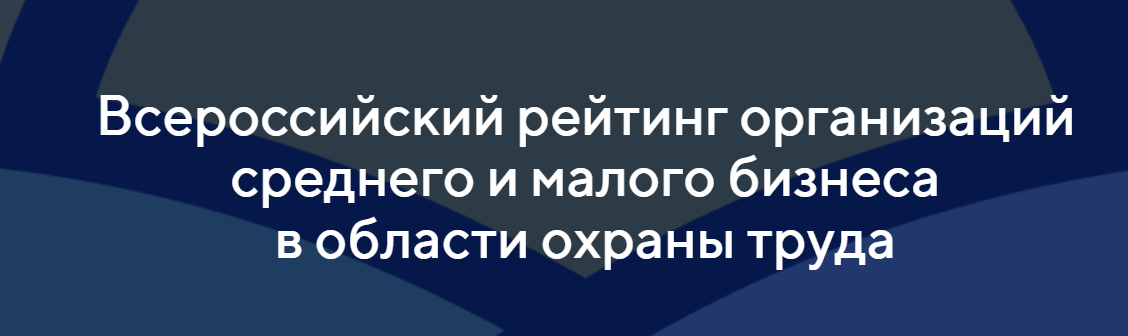 